.#16 count intro - Dance rotates in CW directionCross Samba x 2. Step. Pivot quarter turn Left. Kick-ball-stepForward rock. Triple full turn Right. Side rock & side rockOption: Triple full turn Right can be replaced with a Right Coaster stepCross. Point. Shuffle forward. Step. Pivot half turn Left. Kick-ball-stepForward rock. Coaster cross. Side rock & cross. Side rockStart againHoliday Romance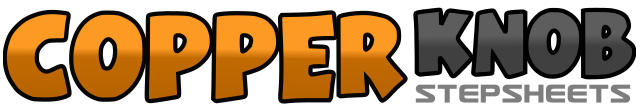 .......Count:32Wall:4Level:Improver.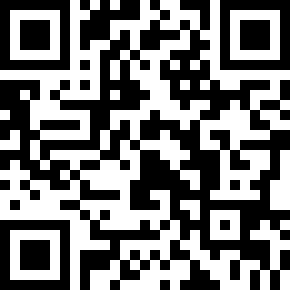 Choreographer:Adrian Helliker (FR) & Gaye Teather (UK) - August 2014Adrian Helliker (FR) & Gaye Teather (UK) - August 2014Adrian Helliker (FR) & Gaye Teather (UK) - August 2014Adrian Helliker (FR) & Gaye Teather (UK) - August 2014Adrian Helliker (FR) & Gaye Teather (UK) - August 2014.Music:Holiday Romance - Dave Sheriff : (CD: Let's Dance)Holiday Romance - Dave Sheriff : (CD: Let's Dance)Holiday Romance - Dave Sheriff : (CD: Let's Dance)Holiday Romance - Dave Sheriff : (CD: Let's Dance)Holiday Romance - Dave Sheriff : (CD: Let's Dance)........1&2Cross Right over Left. Rock Left to Left side. Recover onto Right3&4Cross Left over Right. Rock Right to Right side. Recover onto Left5 – 6Step forward on Right. Pivot quarter turn Left (Facing 9 o’clock)7&8Kick Right foot forward. Step Right beside Left. Step forward on Left1 – 2Rock forward on Right. Recover onto Left3&4Triple full turn Right stepping Right. Left. Right (on the spot) (Facing 9 o’clock)5 - 6Rock Left to Left side. Recover onto Right& 7 -8Step Left beside Right. Rock Right to Right side. Recover onto Left1 – 2Cross Right over Left. Point Left to Left side3&4Step forward on Left. Step Right beside Left. Step forward on Left5 – 6Step forward on Right. Pivot half turn Left (Facing 3 o’clock)7&8Kick Right foot forward. Step Right beside Left. Step forward on Left1 – 2Rock forward on Right. Recover onto Left3&4Step back on Right. Step Left beside Right. Cross Right over Left5&6Rock Left to Left side. Recover onto Right. Cross Left over Right7 – 8Rock Right to Right side. Recover onto Left